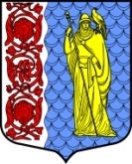 СОВЕТ  ДЕПУТАТОВ МУНИЦИПАЛЬНОГО  ОБРАЗОВАНИЯ  СЛАНЦЕВСКИЙ  МУНИЦИПАЛЬНЫЙ  РАЙОН ЛЕНИНГРАДСКОЙ  ОБЛАСТИР Е Ш Е Н И Е       21.12.2022                                                                                                       №  364-рсдНа основании Бюджетного кодекса Российской Федерации, пункта 17 части 2 статьи 22 Устава  муниципального образования Сланцевский муниципальный район Ленинградской области и в соответствии с принятыми решениями советов депутатов муниципальных образований сельских поселений, входящих в состав Сланцевского муниципального района Ленинградской области, совет депутатов муниципального образования Сланцевский муниципальный район Ленинградской области РЕШИЛ: 1. Внести в решение совета депутатов муниципального образования Сланцевский муниципальный район Ленинградской области от 20.12.2021 года № 260-рсд «О приеме к компетенции муниципального образования Сланцевский муниципальный район Ленинградской области полномочий по решению вопросов местного значения  в части составления  проектов бюджетов, исполнения бюджетов, осуществления контроля за их исполнением, составления отчетов об исполнении бюджетов поселений на 2022-2024 годы» следующие изменения:1.1. В абзаце 2 пункта 1 слова «2 277,0 тыс. руб.» заменить словами «на 2022 год 2 819,7 тыс. руб.; на 2023 год 3 184 тыс. руб.»2.  Поручить администрации Сланцевского муниципального района заключить Дополнительные соглашения о передаче полномочий в части составления  проектов бюджетов, исполнения бюджетов, осуществления контроля за их исполнением, составления отчета об исполнении с администрациями поселений, входящих в состав Сланцевского муниципального района.3. Опубликовать настоящее решение в официальном приложении к газете «Знамя труда» и разместить на официальном сайте муниципального образования Сланцевский муниципальный район Ленинградской области.4. Настоящее решение вступает в силу после его официального опубликования.5. Контроль за исполнением настоящего решения возложить на постоянную комиссию совета депутатов по бюджету, налогам и тарифам.Глава муниципального образования                                                 В.В. Кравченко   О внесении изменений в решение совета депутатов муниципального образования Сланцевский муниципальный район Ленинградской области от 20.12.2021 № 260-рсд «О приеме к компетенции муниципального образования Сланцевский муниципальный район Ленинградской области полномочий по решению вопросов местного значения  в части составления  проектов бюджетов, исполнения бюджетов, осуществления контроля за их исполнением, составления отчетов об исполнении  бюджетов  поселений   на 2022-2024 годы»